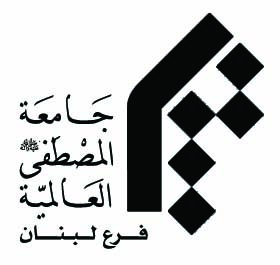 ب: الدراسة الحوزوية:غير ذلك: .................................................................................................................................................................................................................................................................................................................................................................ج: نطاق التعليم الديني:    هـ: النشاطات الدينيّة والاجتماعيّة السابقة:    و: الأعمال السابقة:    و: معرفة اللغات:    ح: المهارات:    ط: المعلومات العامة:1ـ يرجى بيان كيف تعرّفتم على جامعة المصطفى العالميّة؟..............................................................................................................................................................................................2- ما أهدافكم وتطلعاتكم من الدراسة في جامعة المصطفى؟ ................................................................................................................................................................................... ......................................................................................................................................................................................................................................................................................................................................................................................................................................................................................................................................................................................................................................................................................................3- ما انتظاراتكم من جامعة المصطفى العالمية:  .....................................................................................................................................................................................................................................................................................................................................................................................................................................................................................................................................................................4- ما برامجكم بعد التخرّج؟ .............................................................................................................................................................................................................................................................................................................................................................................................................................................................................................................................................................................................................................................................................................................................................................................................................................................................................................................................................................................5- تحديد الفترة الدراسية:             قبل الظهر            بعد الظهر   6- إلى أي مرحلة ترغبون بالدراسة في الحوزة؟اذكر اسم شخصيتين علميّتين تعرفانك جيّداً في بلدك:اذكر أسماء ثلاثة من أصدقائك ومعارفك:اذكر أهم سفراتك خارج بلدك:الملف القانونيمن يؤمّن مصارفك المالية؟1. الأموال الخاصة    2. العمل الحر   3. المنحة الدراسية   4. الأهل     5. غير ذلك     توضيحات:  ................................................................................اذكر ملخّصاً عن سيرتك الذاتيّة:..............................................................................................................................................................................................................................................................................................................................................................................................................................................................................................................................................................................................................................................................................................................................................................................................................................................................................................................................................................................................................................................................................................................................................................................................................................................................................................................................................................................................................................................................................................................................................................................................................................................................................................................................................................................................................................................................................................................................................................................................................................................اذكر عنوانك الدقيق في بلدك الأم:.............................................................................................................................................................................اذكر عنوانك الدقيق في بلد الدراسة:...........................................................................................................................................................................إخراج قيد إفرادي جديد أو صورة هوية أو جواز سفر- صورة إخراج قيد عائلي.      	 4. إفادة بالدراسة الجامعية في حال وجودها.إفادة مصدّقة عن شهادة البكالوريا القسم الثاني أو ما يعادلها.	       		 5. صورة شمسية عدد 4إفادة بآخر مرحلة حوزوية - إفادة بكل المواد والعلامات (للطالب الحوزوي).		 6. إفادتا تعريف - إفادة صحية7.      تقديم امتحان القبول وامتحان الـذكاء IQ.لمتابعة الملف، التواصل عبر البريد الالكتروني أو الإتصال على الأرقام الآتية:حوزة الرسول الأكرم  	450262/01 – 01/455311 (00961)حوزة السيّدة الزهراء÷  450265/01 (00961)العنوان: بيروت طريق المطار، مدخل حارة حريك، جانب المجلس الشيعي، جامعة المصطفى العالمية – فرع لبنان – حوزة الرسول الأكرم – حوزة السيدة الزهراء÷.الاسم: .............................................................................................................الاسم: .............................................................................................................الشهرة: .........................................................................................................الشهرة: .........................................................................................................الاسم المستعار:اسم الأب:اسم الأب:اسم الأب:اسم الأب:اسم الجد:اسم الجد:اسم الجد:اسم الجد:اسم الجد:اسم الجد:اسم الأم وشهرتها:اسم الأم وشهرتها:اسم الأم وشهرتها:اسم الأم وشهرتها:اسم الأم وشهرتها:اسم الأم وشهرتها:اسم الأم وشهرتها:اسم الأم وشهرتها:تاريخ الولادة:     /     /       م.     -     /     /         هـ.تاريخ الولادة:     /     /       م.     -     /     /         هـ.تاريخ الولادة:     /     /       م.     -     /     /         هـ.تاريخ الولادة:     /     /       م.     -     /     /         هـ.تاريخ الولادة:     /     /       م.     -     /     /         هـ.مكان الولادة: مكان الولادة: مكان الولادة: مكان الولادة: مكان الولادة: مكان الولادة: مكان الولادة: مكان الولادة: رقم السجل:رقم السجل:رقم السجل:رقم السجل:رقم السجل:رقم السجل:الجنسيّة الحاليّة: الجنسيّة السابقة: الجنسيّة السابقة: الجنسيّة السابقة: الجنسيّة السابقة: المذهب الحالي: المذهب الحالي: المذهب الحالي: المذهب الحالي: المذهب الحالي: المذهب الحالي: المذهب الحالي: المذهب الحالي: المذهب السابق: المذهب السابق: المذهب السابق: المذهب السابق: المذهب السابق: المذهب السابق: الجنس:   ذكر              أنثى   الجنس:   ذكر              أنثى   الجنس:   ذكر              أنثى   الجنس:   ذكر              أنثى   الجنس:   ذكر              أنثى   الوضعية الاجتماعية:   عازب/ـة  - متأهل/ـة  - مطلق/ـةالوضعية الاجتماعية:   عازب/ـة  - متأهل/ـة  - مطلق/ـةالوضعية الاجتماعية:   عازب/ـة  - متأهل/ـة  - مطلق/ـةالوضعية الاجتماعية:   عازب/ـة  - متأهل/ـة  - مطلق/ـةالوضعية الاجتماعية:   عازب/ـة  - متأهل/ـة  - مطلق/ـةالوضعية الاجتماعية:   عازب/ـة  - متأهل/ـة  - مطلق/ـةالوضعية الاجتماعية:   عازب/ـة  - متأهل/ـة  - مطلق/ـةالوضعية الاجتماعية:   عازب/ـة  - متأهل/ـة  - مطلق/ـةالوضعية الاجتماعية:   عازب/ـة  - متأهل/ـة  - مطلق/ـةالوضعية الاجتماعية:   عازب/ـة  - متأهل/ـة  - مطلق/ـةالوضعية الاجتماعية:   عازب/ـة  - متأهل/ـة  - مطلق/ـةالوضعية الاجتماعية:   عازب/ـة  - متأهل/ـة  - مطلق/ـةالوضعية الاجتماعية:   عازب/ـة  - متأهل/ـة  - مطلق/ـةالوضعية الاجتماعية:   عازب/ـة  - متأهل/ـة  - مطلق/ـةوضعية جواز السفروضعية جواز السفروضعية جواز السفروضعية جواز السفروضعية جواز السفروضعية جواز السفروضعية جواز السفروضعية جواز السفروضعية جواز السفروضعية جواز السفروضعية جواز السفروضعية جواز السفروضعية جواز السفروضعية جواز السفروضعية جواز السفروضعية جواز السفروضعية جواز السفروضعية جواز السفروضعية جواز السفرجواز السفر: لا أملك  أملك        رقم الجواز:......................................................................     تاريخ الصدور:.................................................    تاريخ الانتهاء: ................................................جواز السفر: لا أملك  أملك        رقم الجواز:......................................................................     تاريخ الصدور:.................................................    تاريخ الانتهاء: ................................................جواز السفر: لا أملك  أملك        رقم الجواز:......................................................................     تاريخ الصدور:.................................................    تاريخ الانتهاء: ................................................جواز السفر: لا أملك  أملك        رقم الجواز:......................................................................     تاريخ الصدور:.................................................    تاريخ الانتهاء: ................................................جواز السفر: لا أملك  أملك        رقم الجواز:......................................................................     تاريخ الصدور:.................................................    تاريخ الانتهاء: ................................................جواز السفر: لا أملك  أملك        رقم الجواز:......................................................................     تاريخ الصدور:.................................................    تاريخ الانتهاء: ................................................جواز السفر: لا أملك  أملك        رقم الجواز:......................................................................     تاريخ الصدور:.................................................    تاريخ الانتهاء: ................................................جواز السفر: لا أملك  أملك        رقم الجواز:......................................................................     تاريخ الصدور:.................................................    تاريخ الانتهاء: ................................................جواز السفر: لا أملك  أملك        رقم الجواز:......................................................................     تاريخ الصدور:.................................................    تاريخ الانتهاء: ................................................جواز السفر: لا أملك  أملك        رقم الجواز:......................................................................     تاريخ الصدور:.................................................    تاريخ الانتهاء: ................................................جواز السفر: لا أملك  أملك        رقم الجواز:......................................................................     تاريخ الصدور:.................................................    تاريخ الانتهاء: ................................................جواز السفر: لا أملك  أملك        رقم الجواز:......................................................................     تاريخ الصدور:.................................................    تاريخ الانتهاء: ................................................جواز السفر: لا أملك  أملك        رقم الجواز:......................................................................     تاريخ الصدور:.................................................    تاريخ الانتهاء: ................................................جواز السفر: لا أملك  أملك        رقم الجواز:......................................................................     تاريخ الصدور:.................................................    تاريخ الانتهاء: ................................................جواز السفر: لا أملك  أملك        رقم الجواز:......................................................................     تاريخ الصدور:.................................................    تاريخ الانتهاء: ................................................جواز السفر: لا أملك  أملك        رقم الجواز:......................................................................     تاريخ الصدور:.................................................    تاريخ الانتهاء: ................................................جواز السفر: لا أملك  أملك        رقم الجواز:......................................................................     تاريخ الصدور:.................................................    تاريخ الانتهاء: ................................................جواز السفر: لا أملك  أملك        رقم الجواز:......................................................................     تاريخ الصدور:.................................................    تاريخ الانتهاء: ................................................جواز السفر: لا أملك  أملك        رقم الجواز:......................................................................     تاريخ الصدور:.................................................    تاريخ الانتهاء: ................................................الجنسية الثانية: لا أملك  أملك    رقم الجواز:....................................................................     تاريخ الصدور:.................................................    تاريخ الانتهاء: ................................................الجنسية الثانية: لا أملك  أملك    رقم الجواز:....................................................................     تاريخ الصدور:.................................................    تاريخ الانتهاء: ................................................الجنسية الثانية: لا أملك  أملك    رقم الجواز:....................................................................     تاريخ الصدور:.................................................    تاريخ الانتهاء: ................................................الجنسية الثانية: لا أملك  أملك    رقم الجواز:....................................................................     تاريخ الصدور:.................................................    تاريخ الانتهاء: ................................................الجنسية الثانية: لا أملك  أملك    رقم الجواز:....................................................................     تاريخ الصدور:.................................................    تاريخ الانتهاء: ................................................الجنسية الثانية: لا أملك  أملك    رقم الجواز:....................................................................     تاريخ الصدور:.................................................    تاريخ الانتهاء: ................................................الجنسية الثانية: لا أملك  أملك    رقم الجواز:....................................................................     تاريخ الصدور:.................................................    تاريخ الانتهاء: ................................................الجنسية الثانية: لا أملك  أملك    رقم الجواز:....................................................................     تاريخ الصدور:.................................................    تاريخ الانتهاء: ................................................الجنسية الثانية: لا أملك  أملك    رقم الجواز:....................................................................     تاريخ الصدور:.................................................    تاريخ الانتهاء: ................................................الجنسية الثانية: لا أملك  أملك    رقم الجواز:....................................................................     تاريخ الصدور:.................................................    تاريخ الانتهاء: ................................................الجنسية الثانية: لا أملك  أملك    رقم الجواز:....................................................................     تاريخ الصدور:.................................................    تاريخ الانتهاء: ................................................الجنسية الثانية: لا أملك  أملك    رقم الجواز:....................................................................     تاريخ الصدور:.................................................    تاريخ الانتهاء: ................................................الجنسية الثانية: لا أملك  أملك    رقم الجواز:....................................................................     تاريخ الصدور:.................................................    تاريخ الانتهاء: ................................................الجنسية الثانية: لا أملك  أملك    رقم الجواز:....................................................................     تاريخ الصدور:.................................................    تاريخ الانتهاء: ................................................الجنسية الثانية: لا أملك  أملك    رقم الجواز:....................................................................     تاريخ الصدور:.................................................    تاريخ الانتهاء: ................................................الجنسية الثانية: لا أملك  أملك    رقم الجواز:....................................................................     تاريخ الصدور:.................................................    تاريخ الانتهاء: ................................................الجنسية الثانية: لا أملك  أملك    رقم الجواز:....................................................................     تاريخ الصدور:.................................................    تاريخ الانتهاء: ................................................الجنسية الثانية: لا أملك  أملك    رقم الجواز:....................................................................     تاريخ الصدور:.................................................    تاريخ الانتهاء: ................................................الجنسية الثانية: لا أملك  أملك    رقم الجواز:....................................................................     تاريخ الصدور:.................................................    تاريخ الانتهاء: ................................................الاصابة بمرض مسبقاً: لا يوجد  يوجد  اسم المرض: ........................................................       الطول:.................... سم     الوزن:.................... كم    لون البشرة:......................... الاصابة بمرض مسبقاً: لا يوجد  يوجد  اسم المرض: ........................................................       الطول:.................... سم     الوزن:.................... كم    لون البشرة:......................... سلامة الجسم من النقص: سالم  ناقص  أي عضو: .............................................    القيام بعملية جراحية مسبقاً:  توجد    لا توجد   النوع:سلامة الجسم من النقص: سالم  ناقص  أي عضو: .............................................    القيام بعملية جراحية مسبقاً:  توجد    لا توجد   النوع:الأمراض الخطيرة: ....................................................................................................................................الأمراض المزمنة: .................................................................................................................................الصلةالاسم العمرالعمرالمهنةالمستوى الدراسيالمستوى الدراسيالجنسيّةالجنسيّةالجنسيّةالصلةالاسم العمرالعمرالمهنةالمستوى الدراسيالمستوى الدراسيالحاليةالحاليةالسابقةالأبالأمالزوجة/ الزوجالزوجة الثانيةالصلةالاسم واللقبالعمرالمهنةالمهنةالمستوى الدراسيالجنسيةالجنسيةالعنوان الحاليالعنوان الحاليولد   بنتولد   بنتولد   بنتولد   بنتولد   بنتعدد الإخوةالمستوى الدراسيعدد الأخواتالمستوى الدراسيتسلسلك في العائلة: ..............تسلسلك في العائلة: ..............تسلسلك في العائلة: ..............تسلسلك في العائلة: ..............آخر شهادة أكاديميةالشهادةالفرع الدراسياسم المدرسة/الجامعةتاريخ التخرجالفرع/ الاختصاصالمعدّلآخر شهادة أكاديميةآخر شهادة أكاديميةآخر شهادة أكاديميةدورات أخرىالشهادةاسم ومركز التعليممكان الدراسةتاريخ البدءتاريخ الانتهاءالمعدّلالملاحظاتدورات أخرىدورات أخرىدورات أخرىالمرحلة الدراسيةاسم الحوزةالسنة الدراسيةأهم الموادأسماء الأساتذةالمقدماتالسطوح الأولىالسطوح الثانيةبحث خارجدراسات تخصصيةالإلمام بالقرآن ممتاز جيّد جدّاً جيّد ضعيفالاشتراك في المسابقات الداخلية والدوليةالاشتراك في المسابقات الداخلية والدوليةالاشتراك في المسابقات الداخلية والدوليةالاشتراك في المسابقات الداخلية والدوليةالاشتراك في المسابقات الداخلية والدوليةالتلاوةالمرتبةالداخليةالدوليةالسنةحفظ أو تلحينالحفظالتجويدالتلحينالمفاهيمالتفسيرالتسلسلاسم الأثرالموضوعتاريخ النشرکتابمقالرسالةعدد الصفحاتالملاحظاتنوع النشاطاسم المنظمة/الهيئة/اللجنةتاريخ البدءتاريخ الانتهاءنوع النشاطنوع المسؤوليةالدولةنوع العملنوع المسؤوليةتاريخ البدءتاريخ الانتهاءشرح العملالملاحظاتالإلمام باللغةالعربيّةالعربيّةالعربيّةالعربيّةالفارسيّةالفارسيّةالفارسيّةالفارسيّةالانجليزيةالانجليزيةالانجليزيةالانجليزيةالإلمام باللغةممتازجيد جداًجيدضعيفممتازجيد جداًجيدضعيفممتازجيد جداًجيدضعيفممتازجيد جداًجيدضعيفممتازجيد جداًجيدضعيفالفهمالتكلّمالكتابةالقراءةالترجمةنوع المهارةكيفية الاكتسابمستوى المهارةمستوى المهارةمستوى المهارةمستوى المهارةمدة المهارةنوع المهارةكيفية الاكتسابممتازجيد جداًجيدضعيفمدة المهارةأ- التمهيديّة (سنة واحدة) ب- الدبلوم (سنتان) ج- الإجازة (4 سنوات) د- الماجستير (7 سنوات)    هـ- الدكتوراه (11 سنة)   و- مدة قصيرة (أقل من سنة) الاسم الثلاثيالمهنةالعنوانالهاتفالبريد الإلكترونيالاسم الثلاثيالمهنةالعنوانالهاتفالبريد الإلكترونياسم الدولةتاريخ السفرتاريخ العودةهدف السفرهل صدر بحقك أحكام قانونية/ قضائية ؟ما هي: .....................................................................................................................................................................................................................................................................................الأسباب: .................................................................................................................................................................................................................................................................................أتعهّد بصحّة المعلومات التي أدرجتها، وإن تمّ قبولي فسوف ألتزم بكلّ مقرّرات وأنظمة جامعة المصطفى’أتعهّد بصحّة المعلومات التي أدرجتها، وإن تمّ قبولي فسوف ألتزم بكلّ مقرّرات وأنظمة جامعة المصطفى’الاسم والشهرة: رقم الهاتــــــــــــف:البريد الالكتروني:التوقيع: